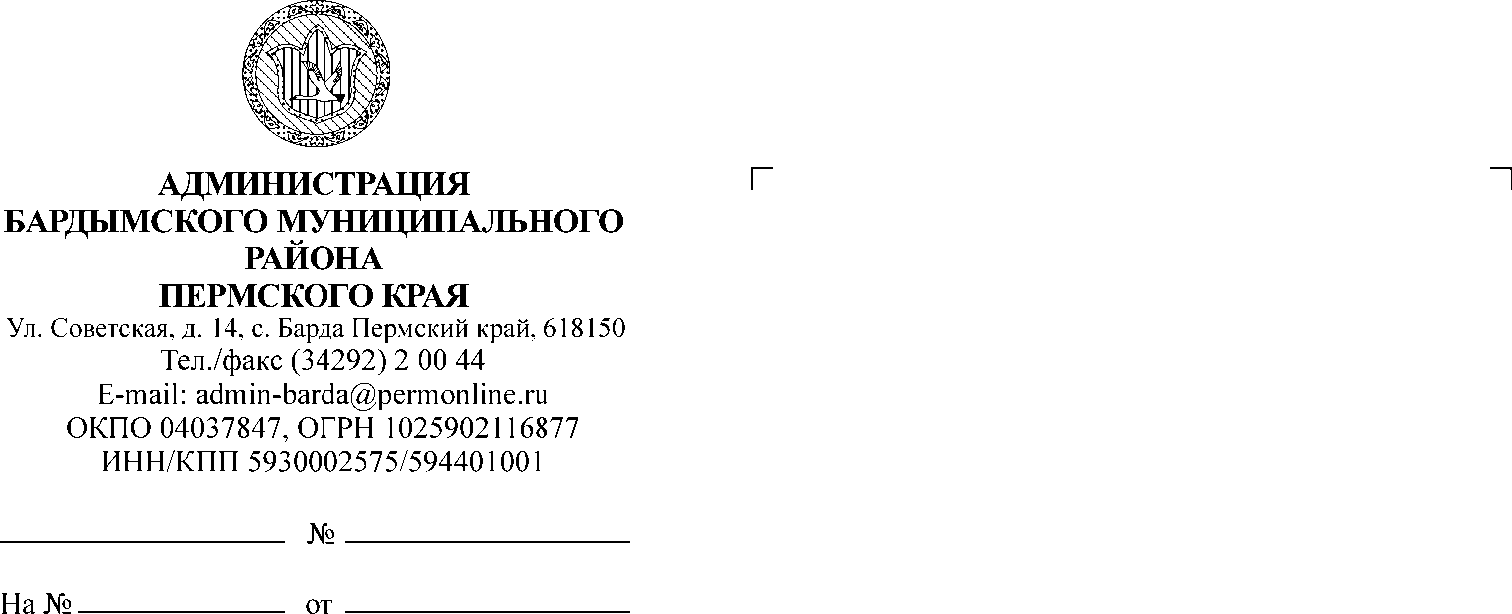 ДУМА БАРДЫМСКОГО МУНИЦИПАЛЬНОГО ОКРУГАПЕРМСКОГО КРАЯДВЕНАДЦАТОЕ ЗАСЕДАНИЕРЕШЕНИЕО принятии к рассмотрению проекта отчета об исполнении бюджета Березниковского сельского поселения за 2020 год и назначении публичных слушанийВ соответствии со статьей 16 Федерального закона от 06.10 2003 г.              № 131-ФЗ «Об общих принципах организации местного самоуправления в Российской Федерации», Уставом Бардымского муниципального округа и статьей 34 Положения о бюджетном процессе в Березниковском сельском поселении, утвержденного решением Совета депутатов Березниковского сельского поселения от 22.11.2018 г. № 21, Дума Бардымского муниципального округаРЕШАЕТ:1. Принять к рассмотрению проект решения Думы Бардымского муниципального округа «Об утверждении отчета об исполнении бюджета Березниковского сельского поселения за 2020 год».2. Назначить публичные слушания по проекту решения Думы Бардымского муниципального округа «Об утверждении отчета об исполнении бюджета Березниковского сельского поселения за 2020 год» на 06.05.2021 в 10:35 в зале заседания администрации Бардымского муниципального округа. 3. Создать организационный комитет по проведению публичных слушаний в количестве 5 человек в составе:      1) Мукаева Р.Р., депутата Думы Бардымского муниципального округа, председателя постоянной комиссии по бюджету, налоговой политике и финансам;      2)  Уразаева М.М., депутата Думы Бардымского муниципального округа;      3) Туйгильдина И.С., заместителя главы администрации Бардымского муниципального округа по экономическому  развитию;      4) Сакаева А.Г., начальника Управления финансов администрации Бардымского муниципального округа;      5) Зайникаевой Г.И., консультанта Управления дел администрации Бардымского муниципального округа.      4. Все замечания и предложения по предлагаемой теме публичных слушаний направить в Думу Бардымского муниципального округа в срок до 12:00 часов до 04.05.2021 по адресу: Пермский край, с.Барда, ул. Советская, д. 14,     кабинет 25, 26, телефон 2 22 88, 2 06 43, на адрес электронной почты: zemsk-barda@mail.ru. 5. Опубликовать настоящее решение в газете «Тан» («Рассвет») и разместить на официальном сайте Бардымского муниципального округа Пермского края барда.рф.6. Контроль исполнения настоящего решения возложить на председателя постоянной комиссии по бюджету, налоговой политике и финансам Мукаева Р.Р.Председатель Думы Бардымского муниципального округа			                            И.Р. ВахитовГлава муниципального округа –глава администрации Бардымскогомуниципального округа				                                    Х.Г. Алапанов22.04.2021ДУМА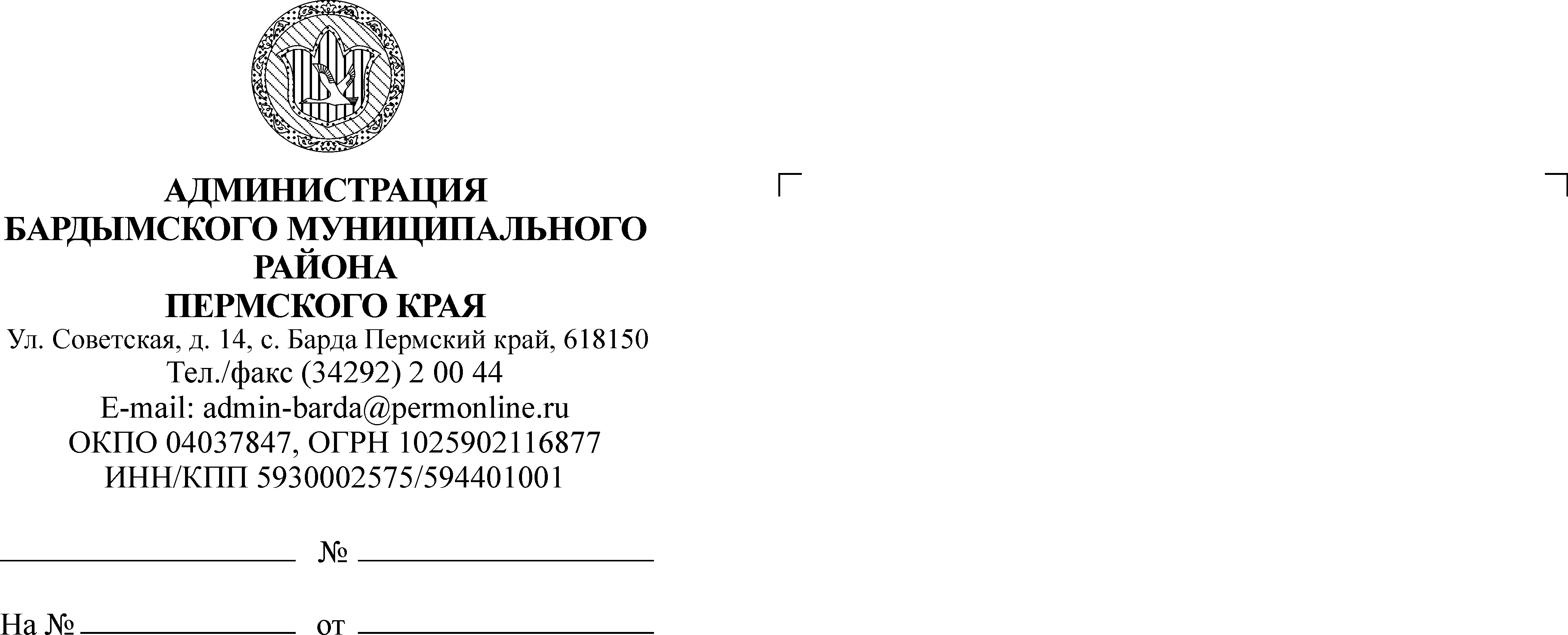 БАРДЫМСКОГО МУНИЦИПАЛЬНОГО ОКРУГАПЕРМСКОГО КРАЯ_____________ЗАСЕДАНИЕРЕШЕНИЕ                                                                                       № Об утверждении годового отчета об исполнении бюджета и дорожного фонда Березниковского сельского поселения за 2020 годВ соответствии со ст. 264.2 Бюджетного Кодекса Российской Федерации и Положением о бюджетном процессе в Березниковском сельском поселении, утвержденного решением Совета депутатов Березниковского сельского поселения от 22.11.2018г. № 21,  Дума Бардымского муниципального округа РЕШАЕТ:1.	Утвердить годовой отчет об исполнении бюджета и дорожного фонда Березниковского сельского поселения за 2020 год по доходам в сумме 19308,0 тыс.руб., по расходам в сумме 19889,6 тыс.руб. с дефицитом бюджета Березниковского сельского поселения в сумме 581,6 тыс.руб., и со следующими показателями:1)	доходов бюджета Березниковского сельского поселения за 2020 год  по кодам классификации доходов бюджетов согласно приложению 1 к настоящему решению;2)	расходов  бюджета Березниковского сельского поселения за 2020 год по разделам, подразделам, целевым статьям и видам расходов классификации расходов бюджетов согласно приложению 2 к настоящему решению; 3)	расходов  бюджета Березниковского сельского поселения за 2020 год по ведомственной структуре расходов бюджета согласно приложению 3 к настоящему решению; 4)	источников финансирования дефицита бюджета Березниковского сельского поселения за 2020 год по кодам классификации источников финансирования дефицитов бюджетов согласно приложению 4 к настоящему решению;5)	расходы бюджета Березниковского сельского поселения за 2020 год по  целевым статьям (муниципальным программам и непрограммным направлениям)  классификации расходов бюджетов согласно приложению 5 к настоящему решению;6)	отчет об исполнении бюджетных ассигнований Дорожного фонда Березниковского сельского поселения  за 2020 год согласно приложению 6 к настоящему решению;7)	отчет об использовании бюджетных ассигнований резервного фонда Березниковского сельского поселения за 2020 год согласно приложению 7 к настоящему решению.2.	Опубликовать настоящее решение в газете «Тан» («Рассвет») и разместить на официальном сайте Бардымского муниципального округа Пермского края барда.рф.3.	Контроль исполнения настоящего решения возложить на председателя постоянной комиссии по бюджету, налоговой политике и финансам Мукаева Р.Р.Председатель ДумыБардымского муниципального округа                                                       И.Р.Вахитов                                    Глава муниципального округа-	глава администрации Бардымскогомуниципального округа                                                                            Х.Г.Алапанов                                                                                            Приложение 1                                                                                       к решению Думы                                                                                       Бардымского муниципального округа                                                                                          от    №  Отчет об исполнении бюджета Березниковского сельского поселения по доходам за 2020 год                                                                                                  Приложение 2                                                                                                      к решению Думы                                                                                                      Бардымского муниципального округа                                                                                                         от   №  Расходы бюджета Березниковского сельского поселения за 2020 год по разделам, подразделам, целевым статьям и видам расходов классификации расходов бюджетов, тыс. рублей  Приложение 3                                                                                            к решению Думы                                                                                            Бардымского муниципального округа                                                                                           от   №  Расходы бюджета Березниковского сельского поселения за 2020 год по ведомственной структуре расходов бюджета, тыс. рублей Приложение 4                                                                                                      к решению Думы                                                                                                      Бардымского муниципального округа                                                                                                         от   №    Источники финансирования дефицита бюджета Березниковского сельского поселения за 2020 год по кодам классификации источников финансирования дефицитов бюджетов                                                                                          Приложение 5                                                                                          к решению Думы                                                                                          Бардымского муниципального округа                                                                                          от   №  Расходы бюджета Березниковского сельского поселения за 2020 год по  целевым статьям (муниципальным программам и непрограммным направлениям) в классификации расходов бюджетов, тыс. рублей                                                                                         Приложение 6                                                                                         к решению Думы                                                                                         Бардымского муниципального округа                                                                                         от   №                                                                                            Приложение 7                                                                                          к решению Думы                                                                                          Бардымского муниципального округа                                                                                          от   №  Отчет об использовании  бюджетных ассигнований резервного фонда Администрации Березниковского сельского поселения за 2020 год21.04.2021                       № 193Наименование показателяКод дохода по бюджетной классификацииУтвержденные бюджетные назначенияИсполненоОткл.% исп.Доходы бюджета - ВсегоХ19 606,819 308,0-298,898,5          в том числе:НАЛОГОВЫЕ И НЕНАЛОГОВЫЕ ДОХОДЫ000 1 00 00000 00 0000 0003 431,93 448,816,9100,5НАЛОГИ НА ПРИБЫЛЬ, ДОХОДЫ000 1 01 00000 00 0000 00064,086,322,3134,9Налог на доходы физических лиц000 101 02010 01 0000 11064,086,122,1134,6Налог на доходы физических лиц с доходов, полученных физическими лицами в соответствии со статьей 228 Налогового кодекса Российской Федерации (сумма платежа (перерасчеты, недоимка и задолженность по соответствующему платежу, в том числе по отмененному)000 101 02030 01 0000 1100,20,2НАЛОГИ НА ТОВАРЫ (РАБОТЫ, УСЛУГИ), РЕАЛИЗУЕМЫЕ НА ТЕРРИТОРИИ РОССИЙСКОЙ ФЕДЕРАЦИИ000 1 03 00000 00 0000 000899,0945,446,4105,2Акцизы по подакцизным товарам (продукции), производимым на территории Российской Федерации000 1 03 02000 01 0000 110899,0945,446,4105,2Доходы от уплаты акцизов на дизельное топливо, подлежащие распределению между бюджетами субъектов Российской Федерации и местными бюджетами с учетом установленных дифференцированных нормативов отчислений в местные бюджеты (по нормативам, установленным Федеральным законом о федеральном бюджете в целях формирования дорожных фондов субъектов Российской Федерации)000 103 02231 01 0000 110326,0436,1110,1133,8Доходы от уплаты акцизов на моторные масла для дизельных и (или) карбюраторных (инжекторных) двигателей, подлежащие распределению между бюджетами субъектов Российской Федерации и местными бюджетами с учетом установленных дифференцированных нормативов отчислений в местные бюджеты (по нормативам, установленным Федеральным законом о федеральном бюджете в целях формирования дорожных фондов субъектов Российской Федерации)000 103 02241 01 0000 1102,03,11,1156,0Доходы от уплаты акцизов на автомобильный бензин, подлежащие распределению между бюджетами субъектов Российской Федерации и местными бюджетами с учетом установленных дифференцированных нормативов отчислений в местные бюджеты (по нормативам, установленным Федеральным законом о федеральном бюджете в целях формирования дорожных фондов субъектов Российской Федерации)000 103 02251 01 0000 110631,5586,6-44,992,9Доходы от уплаты акцизов на прямогонный бензин, подлежащие распределению между бюджетами субъектов Российской Федерации и местными бюджетами с учетом установленных дифференцированных нормативов отчислений в местные бюджеты (по нормативам, установленным Федеральным законом о федеральном бюджете в целях формирования дорожных фондов субъектов Российской Федерации)000 103 02261 01 0000 110-60,5-80,4-19,9132,9НАЛОГИ НА ИМУЩЕСТВО000 1 06 00000 00 0000 000695,0680,3-14,797,9Налог на имущество физических лиц000 106 01000 00 0000 110124,0200,476,4161,6Налог на имущество физических лиц, взимаемый по ставкам, применяемым к объектам налогообложения, расположенным в границах сельских поселений (сумма платежа (перерасчеты, недоимка и задолженность по соответствующему платежу, в том числе по отмененному)000 106 01030 10 0000 110124,0200,476,4161,6Земельный налог000 106 06000 00 0000 110571,0479,9-91,184,1Земельный налог с организаций, обладающих земельным участком, расположенным в границах сельских поселений (сумма платежа (перерасчеты, недоимка и задолженность по соответствующему платежу, в том числе по отмененному)000 106 06033 10 1000 110300,0201,2-98,867,1Земельный налог с физических лиц, обладающих земельным участком, расположенным в границах сельских поселений (сумма платежа (перерасчеты, недоимка и задолженность по соответствующему платежу, в том числе по отмененному)000 106 06043 10 1000 110271,0278,87,8102,9ГОСУДАРСТВЕННАЯ ПОШЛИНА000 1 08 00000 00 0000 0000,00,60,6Государственная пошлина за совершение нотариальных действий должностными лицами органов местного самоуправления, уполномоченными в соответствии с законодательными актами РФ на совершение нотариальных действий000 1 08 02001 10 0000 1100,60,6ДОХОДЫ ОТ ИСПОЛЬЗОВАНИЯ ИМУЩЕСТВА, НАХОДЯЩЕГОСЯ В ГОСУДАРСТВЕННОЙ И МУНИЦИПАЛЬНОЙ СОБСТВЕННОСТИ000 1 11 00000 00 0000 0000,01,21,2Доходы, получаемые в виде арендной платы, а также средства от продажи права на заключение договоров аренды за земли, находящиеся в собственности сельских поселений (за исключением земельных участков муниципальных бюджетных и автономных учреждений)000 111 05025 10 0000 1201,21,2ДОХОДЫ ОТ ОКАЗАНИЯ ПЛАТНЫХ УСЛУГ И КОМПЕНСАЦИИ ЗАТРАТ ГОСУДАРСТВА000 1 13 00000 00 0000 00098,425,2-73,225,6Доходы, поступающие в порядке возмещения расходов, понесенных в связи с эксплуатацией имущества сельских поселений000 113 02065 10 0000 13092,519,3-73,220,9Прочие доходы от компенсации затрат бюджетов сельских поселений000 113 02995 10 0000 1305,95,90,0100,0Прочие неналоговые доходы000 1 17 00000 00 0000 0001 675,51 709,734,2102,0Средства самообложения граждан, зачисляемые в бюджеты поселений000 1 17 14030 10 0000 1501 675,51 709,734,2102,0БЕЗВОЗМЕЗДНЫЕ ПОСТУПЛЕНИЯ000 2 00 00000 00 0000 00016 174,915 859,2-315,798,0БЕЗВОЗМЕЗДНЫЕ ПОСТУПЛЕНИЯ ОТ ДРУГИХ БЮДЖЕТОВ БЮДЖЕТНОЙ СИСТЕМЫ РОССИЙСКОЙ ФЕДЕРАЦИИ000 2 02 00000 00 0000 00016 174,916 174,3-0,6100,0Дотации бюджетам бюджетной системы Российской Федерации000 2 02 10000 00 0000 1507 359,47 359,40,0100,0Дотации бюджетам сельских поселений на выравнивание бюджетной обеспеченности из бюджетов муниципальных районов000 202 16001 10 0000 1506 797,46 797,40,0100,0Прочие дотации бюджетам сельских поселений000 202 19999 10 0000 150562,0562,00,0100,0Субсидии бюджетам бюджетной системы Российской Федерации (межбюджетные субсидии)000 2 02 20000 00 0000 1508 548,58 548,50,0100,0Прочие субсидии бюджетам сельских поселений000 202 29999 10 0000 1508 548,58 548,50,0100,0Субвенции бюджетам бюджетной системы Российской Федерации000 2 02 30000 00 0000 150253,8253,2-0,699,8Субвенции бюджетам сельских поселений на выполнение передаваемых полномочий субъектов Российской Федерации000 202 30024 10 0000 1505,75,1-0,689,5Субвенции бюджетам сельских поселений на осуществление первичного воинского учета на территориях , где отсутствуют военные комиссариаты000 202 35118 10 0000 150248,1248,10,0100,0Иные межбюджетные трансферты000 2 02 40000 00 0000 15013,213,20,0100,0Прочие субсидии бюджетам поселений000 202 49999 10 0000 15013,213,20,0100,0ВОЗВРАТ ОСТАТКОВ СУБСИДИЙ, СУБВЕНЦИЙ И ИНЫХ МЕЖБЮДЖЕТНЫХ ТРАНСФЕРТОВ, ИМЕЮЩИХ ЦЕЛЕВОЕ НАЗНАЧЕНИЕ, ПРОШЛЫХ ЛЕТ000 2 19 00000 00 0000 0000,0-315,1-315,1Возврат прочих остатков субсидий, субвенций и иных межбюджетных трансфертов, имеющих целевое назначение, прошлых лет из бюджетов сельских поселений000 219 60010 10 0000 150-315,1-315,1Итого19 606,819 308,0-298,898,5 РазделПодразделКЦСРНаименование КЦСРУточн. планФактОткл.% исп.01Общегосударственные вопросы1 298,01 282,815,298,80102Функционирование высшего должностного лица органа местного самоуправления670,3670,30,0100,001029910010001Глава администрации Березниковского сельского поселения670,3670,30,0100,00104Функционирование высших исполнительных органов государственной власти субъектов РФ, местных Администрации615,4600,115,297,50104995012П040Составление протоколов об административных правонарушениях0,60,60,001049960100040Обеспечение выполнения функций органов местного самоуправления614,8600,114,697,60113Другие общегосударственные вопросы12,312,30,0100,00113996012P210Мероприятия по формированию эффективной структуры Березниковского сельского поселения12,312,30,0100,002Национальная оборона248,1248,10,0100,00203Мобилизационная и вневойсковая подготовка248,1248,10,0100,002039950151180Осуществление полномочий по воинскому учету на территориях, где отсутствуют военные комиссариаты248,1248,10,0100,003Национальная безопасность и правоохранительная деятельность1 013,61 013,60,0100,00310Обеспечение пожарной безопасности1 013,61 013,60,0100,003109940100030Содержание в исправном состоянии средств обеспечения пожарной безопасности жилых и общественных зданий, находящихся в муниципальной собственности1 013,61 013,60,0100,004Национальная экономика1 888,61 862,226,498,60409Дорожное хозяйство (дорожные фонды)1 888,61 862,226,498,604090610110010Содержание дорог общего пользования1 829,01 802,626,498,6040906101ST040Софинансирование мероприятий по ремонту автомобильных дорог общего пользования местного значения сельских и городских поселений Пермского края, в том числе дворовых территорий многоквартирных домов, проездов к дворовым территориям многоквартирных домов за счет средств бюджета поселения59,659,60,0100,005Жилищно-коммунальное хозяйство10 776,910 754,122,899,80502Коммунальное хозяйство6 181,26 179,02,3100,005021500110020Подпрограмма "Содержание и развитие жилищно-коммунального хозяйства"181,2179,02,398,8050215001SР060Софинансирование мероприятий  по решению вопросов местного значения за счет средств самообложения граждан6 000,06 000,00,0100,00503Благоустройство4 595,74 575,220,599,605031500110010Подпрограмма "Благоустройство территории"337,5317,020,593,9050315001SР060Софинансирование мероприятий  по решению вопросов местного значения за счет средств самообложения граждан4 258,24 258,20,0100,008Культура и кинематография4 870,54 723,7146,897,00801Культура4 870,54 723,7146,897,008010310110010Предоставление муниципальных услуг культуры, досуга и спорта4 652,54 506,4146,196,908010320110010Предоставление муниципальных услуг по библиотечному обслуживанию населения218,0217,20,899,709Здравоохранение5,15,10,0100,00907Санитарно-эпидемиологическое благополучие5,15,10,0100,00907995002У090Исполнение государственных полномочий по организации проведения мероприятий по отлову безнадзорных животных, их транспортировке, учету, регистрации, содержанию, лечению, кастрации (стерилизации), эвтаназии и утилизации4,84,80,0100,00907995002У100Администрирование государственных полномочий по организации проведения мероприятий по отлову безнадзорных животных, их транспортировке, учету, регистрации, содержанию, лечению, кастрации (стерилизации), эвтаназии и утилизации0,30,30,0100,0ИтогоИтогоИтогоИтого20 100,819 889,6211,298,9КВСРРазделПодразделКЦСРНаименование КЦСРУточн. планФактОткл.% исп.71201Общегосударственные вопросы1 298,01 282,815,298,87120102Функционирование высшего должностного лица органа местного самоуправления670,3670,30,0100,071201029910010001Глава администрации Березниковского сельского поселения670,3670,30,0100,07120104Функционирование высших исполнительных органов государственной власти субъектов РФ, местных Администрации615,4600,115,297,57120104995012П040Составление протоколов об административных правонарушениях0,60,60,071201049960100040Обеспечение выполнения функций органов местного самоуправления614,8600,114,697,67120113Другие общегосударственные вопросы12,312,30,0100,07120113996012P210Мероприятия по формированию эффективной структуры Березниковского сельского поселения12,312,30,0100,071202Национальная оборона248,1248,10,0100,07120203Мобилизационная и вневойсковая подготовка248,1248,10,0100,071202039950151180Осуществление полномочий по воинскому учету на территориях, где отсутствуют военные комиссариаты248,1248,10,0100,071203Национальная безопасность и правоохранительная деятельность1 013,61 013,60,0100,07120310Обеспечение пожарной безопасности1 013,61 013,60,0100,071203109940100030Содержание в исправном состоянии средств обеспечения пожарной безопасности жилых и общественных зданий, находящихся в муниципальной собственности1 013,61 013,60,0100,071204Национальная экономика1 888,61 862,226,498,67120409Дорожное хозяйство (дорожные фонды)1 888,61 862,226,498,671204090610110010Содержание дорог общего пользования1 829,01 802,626,498,6712040906101ST040Софинансирование мероприятий по ремонту автомобильных дорог общего пользования местного значения сельских и городских поселений Пермского края, в том числе дворовых территорий многоквартирных домов, проездов к дворовым территориям многоквартирных домов за счет средств бюджета поселения59,659,60,0100,071205Жилищно-коммунальное хозяйство10 776,910 754,122,899,87120502Коммунальное хозяйство6 181,26 179,02,3100,071205021500110020Подпрограмма "Содержание и развитие жилищно-коммунального хозяйства"181,2179,02,398,8712050215001SР060Софинансирование мероприятий  по решению вопросов местного значения за счет средств самообложения граждан6 000,06 000,00,0100,07120503Благоустройство4 595,74 575,220,599,671205031500110010Подпрограмма "Благоустройство территории"337,5317,020,593,9712050315001SР060Софинансирование мероприятий  по решению вопросов местного значения за счет средств самообложения граждан4 258,24 258,20,0100,071208Культура и кинематография4 870,54 723,7146,897,07120801Культура4 870,54 723,7146,897,071208010310110010Предоставление муниципальных услуг культуры, досуга и спорта4 652,54 506,4146,196,971208010320110010Предоставление муниципальных услуг по библиотечному обслуживанию населения218,0217,20,899,771209Здравоохранение5,15,10,0100,07120907Санитарно-эпидемиологическое благополучие5,15,10,0100,07120907995002У090Исполнение государственных полномочий по организации проведения мероприятий по отлову безнадзорных животных, их транспортировке, учету, регистрации, содержанию, лечению, кастрации (стерилизации), эвтаназии и утилизации4,84,80,0100,07120907995002У100Администрирование государственных полномочий по организации проведения мероприятий по отлову безнадзорных животных, их транспортировке, учету, регистрации, содержанию, лечению, кастрации (стерилизации), эвтаназии и утилизации0,30,30,0100,0Итого Итого Итого Итого Итого 20 100,819 889,6211,298,9Код классификации источников финансирования дефицита бюджетаНаименование показателяИсполнено(тыс.руб.)01 05 00 00 00 0000 000Изменение остатков средств на счетах по учету средств бюджета581,6КЦСРНаименование расходовПланФактОткл.% исп.0300000000Муниципальная программа "Развитие культуры"4 870,54 723,7146,897,0%0310000000Подпрограмма "Культурно-досуговый комплекс" муниципальной программы "Развитие культуры"4 652,54 506,4146,196,9%0310100000Основные мероприятия культурно-досуговой деятельности4 652,54 506,4146,196,9%0310110010Предоставление муниципальных услуг КДК4 652,54 506,4146,196,9%0310110010Предоставление муниципальных услуг КДК4 652,54 506,4146,196,9%0320000000Подпрограмма "Библиотечное обслуживание населения" муниципальной программы "Развитие культуры"218,0217,20,899,6%0320100000Основные мероприятия подпрограммы "Библиотечное обслуживание населения"218,0217,20,899,6%0320110010Предоставление муниципальных услуг по библиотечному обслуживанию населения218,0217,20,899,6%0320110010Предоставление муниципальных услуг по библиотечному обслуживанию населения218,0217,20,899,6%0600000000Муниципальная программа "Развитие дорожного хозяйства"1 888,61 862,226,498,6%0610100000Основные мероприятия по реализации программы1 888,61 862,226,498,6%0610110010Содержание автомобильных дорог общего пользования1 829,01 802,626,498,6%0610110010Содержание автомобильных дорог общего пользования1 829,01 802,626,498,6%06101ST040Ремонт автомобильных дорог местного значения59,659,60,0100,0%06101ST040Ремонт автомобильных дорог местного значения59,659,60,0100,0%1500000000Муниципальная программа "Благоустройство"10 776,910 754,122,899,8%1500100000Основные мероприятия по реализации программы10 776,910 754,122,899,8%1500110010Мероприятия по благоустройству337,5317,020,593,9%1500110010Мероприятия по благоустройству337,5317,020,593,9%1500110020Мероприятие "Содержание и развитие жилищно-коммунального хозяйства"181,2179,02,298,8%1500110020Мероприятие "Содержание и развитие жилищно-коммунального хозяйства"181,2179,02,298,8%15001SP060Оказание содействия органам местного самоуправления на решение вопросов местного значения с участием средств самообложения граждан10 258,210 258,20,0100,0%15001SP060Оказание содействия органам местного самоуправления на решение вопросов местного значения с участием средств самообложения граждан10 258,210 258,20,0100,0%9000000000Непрограммные мероприятия2 564,82 549,615,299,4%9900000000Обеспечение деятельности органов местного самоуправления Березниковского сельского поселения2 564,82 549,615,299,4%9910000000Обеспечение деятельности главы Березниковского сельского поселения670,3670,30,0100,0%9910100000Обеспечение деятельности главы Березниковского сельского поселения670,3670,30,0100,0%9910100010Глава сельского поселения670,3670,30,0100,0%9910100010Глава сельского поселения670,3670,30,0100,0%9940000000Мероприятия, осуществляемые органами местного самоуправления Березниковского сельского поселения в рамках непрограммных направлений расходов1 013,61 013,60,0100,0%9940100000Мероприятия, осуществляемые органами местного самоуправления Березниковского сельского поселения в рамках непрограммных направлений расходов1 013,61 013,60,0100,0%9940100030Обеспечение деятельности пожарной безопасности1 013,61 013,60,0100,0%9940100030Обеспечение деятельности пожарной безопасности1 013,61 013,60,0100,0%9950000000Мероприятия, осуществляемые органами местного самоуправления Березниковского сельского поселения по переданным государственным полномочиям, в рамках непрограммных направлений расходов из краевого бюджета253,8253,20,699,8%9950100000Мероприятия по переданным государственным полномочиям253,8253,20,699,8%995002У090Исполнение государственных полномочий по организации проведения мероприятий по отлову безнадзорных животных, их транспортировке, учету, регистрации, содержанию, лечению, кастрации, эвтаназии и утилизации4,84,80,0100,0%995002У090Исполнение государственных полномочий по организации проведения мероприятий по отлову безнадзорных животных, их транспортировке, учету, регистрации, содержанию, лечению, кастрации, эвтаназии и утилизации4,84,80,0100,0%995002У100Администрирование государственных полномочий по организации проведения мероприятий по отлову безнадзорных животных, их транспортировке, учету, регистрации, содержанию, лечению, кастрации, эвтаназии и утилизации0,30,30,0100,0%995002У100Администрирование государственных полномочий по организации проведения мероприятий по отлову безнадзорных животных, их транспортировке, учету, регистрации, содержанию, лечению, кастрации, эвтаназии и утилизации0,30,30,0100,0%995012П040Составление протоколов об административных правонарушениях0,60,00,60,0%995012П040Составление протоколов об административных правонарушениях0,60,00,60,0%9950151180Осуществление полномочий по воинскому учету на территориях, где отсутствуют военные комиссариаты248,1248,10,0100,0%9950151180Осуществление полномочий по воинскому учету на территориях, где отсутствуют военные комиссариаты248,1248,10,0100,0%9960000000Обеспечение деятельности Администрации Березниковского сельского поселения627,0612,414,697,7%9960100000Обеспечение деятельности Администрации Березниковского сельского поселения614,8600,114,797,6%9960100040Обеспечение выполнения функций органов местного самоуправления614,8600,114,797,6%9960100040Обеспечение выполнения функций органов местного самоуправления614,8600,114,797,6%996012P210Мероприятия по формированию эффективной структуры Березниковского сельского поселения12,312,30,0100,0%996012P210Мероприятия по формированию эффективной структуры Березниковского сельского поселения12,312,30,0100,0%Итого20 100,819 889,6211,298,9%Отчет об исполнении бюджетных ассигнований Дорожного фонда Березниковского сельского поселения за 2020 год№ п/пПоступилоИзрасходованоПримечаниеИтого: 